Κόττου 6, 14123 Λυκόβρυση                                                                                   Πληροφορίες : Μ. Πάτσης 					   Τηλ. 2102830467, τηλ.-fax : 2102824500  email:  mail@1lyk-lykovr.att.sch.gr                                                    ΠΡΟΣΚΛΗΣΗ ΕΚΔΗΛΩΣΗΣ ΕΝΔΙΑΦΕΡΟΝΤΟΣ              			 Η προσφορά θα κατατεθεί κλειστή σε έντυπη μορφή (όχι email ή fax) στο Σχολείο έως την Παρασκευή 22-11- 2023 στις 13.00 π.μ. Με κάθε προσφορά κατατίθεται από το ταξιδιωτικό γραφείο απαραιτήτως και Υπεύθυνη Δήλωση ότι διαθέτει βεβαίωση συνδρομής των νόμιμων προϋποθέσεων λειτουργίας τουριστικού γραφείου, η οποία βρίσκεται σε ισχύ. Τρόπος πληρωμής: α) 20% με την υπογραφή του συμβολαίου β) 50% την ημέρα της αναχώρησης και γ) το υπόλοιπο εντός (3) εργασίμων ημερών μετά το πέρας της εκδρομής όπως αναφέρεται παραπάνω. Το τουριστικό γραφείο που θα επιλεγεί οφείλει να εκδώσει ατομικές αποδείξεις στους μαθητές. Παρακαλούμε όσα ταξιδιωτικά γραφεία καταθέσουν τις προσφορές τους να μείνουν σε αυτά τα οποία ζητάμε έτσι ώστε οι προσφορές τους να είναι συγκρίσιμες. Προσφορές που δεν θα έχουν τα απαραίτητα δικαιολογητικά και δεν θα πληρούν με ακρίβεια τις ως άνω προδιαγραφές, δεν θα ληφθούν υπόψη.
								  ΓΕΛ Λυκόβρυσης 								ΜΙΧΑΗΛ ΠΑΤΣΗΣ 								ΔΙΕΥΘΥΝΤΗΣ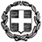 ΕΛΛΗΝΙΚΗ ΔΗΜΟΚΡΑΤΙΑΥΠΟΥΡΓΕΙΟ  ΠΑΙΔΕΙΑΣ ΚΑΙ ΘΡΗΣΚΕΥΜΑΤΩΝ- - - - -ΠΕΡΙΦΕΡΕΙΑΚΗ Δ/ΝΣΗ Π.Ε. ΚΑΙ Δ.Ε. ΑΤΤΙΚΗΣΔΙΕΥΘΥΝΣΗ ΔΕΥΤΕΡΟΒΑΘΜΙΑΣ ΕΚΠΑΙΔΕΥΣΗΣΒ΄ ΑΘΗΝΑΣ ΗΜΕΡΗΣΙΟ ΓΕΛ ΛΥΚΟΒΡΥΣΗΣ                                                                                                                  Ημερομηνία 16 – 11 – 2023  Αρ. Πρ. 111 ΠΡΟΣ:  Τουριστικά Γραφεία(μέσω ιστοσελίδας Δ.Δ.Ε. Β΄ Αθήνας)1ΣΧΟΛΕΙΟ                ΓΕΛ ΛΥΚΟΒΡΥΣΗΣ2ΠΡΟΟΡΙΣΜΟΣ/ΟΙ-ΗΜΕΡΟΜΗΝΙΑ ΑΝΑΧΩΡΗΣΗΣ ΚΑΙ ΕΠΙΣΤΡΟΦΗΣΑΟΥΣΒΙΤΣ – ΠΟΛΩΝΙΑ. ΤΕΛΕΥΤΑΙΟ ΔΕΚΑΗΜΕΡΟ ΤΟΥ ΦΕΒΡΟΥΑΡΙΟΥ. ΤΡΕΙΣ ΔΙΑΝΥΚΤΕΡΕΥΣΕΙΣ. ΔΙΑΜΟΝΗ ΣΤΗΝ ΚΡΑΚΟΒΙΑ 3ΠΡΟΒΛΕΠΟΜΕΝΟΣ ΑΡΙΘΜΟΣ ΣΥΜΜΕΤΕΧΟΝΤΩΝ(ΜΑΘΗΤΕΣ-ΚΑΘΗΓΗΤΕΣ)40 ΜΑΘΗΤΕΣ, 4 ΕΚΠΑΙΔΕΥΤΙΚΟΙ (1 ΑΡΧΗΓΟΣ, 3 ΣΥΝΟΔΟΙ)4ΜΕΤΑΦΟΡΙΚΟ ΜΕΣΟ/Α-ΠΡΟΣΘΕΤΕΣ ΠΡΟΔΙΑΓΡΑΦΕΣ1.ΠΟΥΛΜΑΝ ΓΙΑ ΜΕΤΑΦΟΡΑ ΣΤΟ ΑΕΡΟΔΡΟΜΙΟ ΚΑΙ ΕΠΙΣΤΡΟΦΉ ΣΤΗ ΛΥΚΟΒΡΥΣΗ.2.ΑΕΡΟΠΛΑΝΟ ΓΙΑ ΜΕΤΑΚΙΝΗΣΗ ΑΠΌ ΚΑΙ ΠΡΟΣ ΤΗΝ ΠΟΛΩΝΙΑ.3. ΠΟΥΛΜΑΝ ΓΙΑ ΜΕΤΑΚΙΝΗΣΗ ΣΤΗΝ ΠΟΛΩΝΙΑ ΣΤΙΣ  ΠΟΛΕΙΣ ΚΑΙ ΜΕΡΗ ΠΟΥ ΠΡΟΒΛΕΠΟΝΤΑΙ ΑΠΟ ΤΗΝ ΜΕΤΑΚΙΝΗΣΗ, ΤΗ ΔΙΑΔΡΟΜΗ ΚΑΙ ΤΟ ΠΡΟΓΡΑΜΜΑ. Η ΥΠΑΡΞΗ ΞΕΝΑΓΟΥ ΚΑΙ ΔΙΕΡΜΗΝΕΑ ΥΠΟΧΡΕΩΤΙΚΗ.5ΚΑΤΗΓΟΡΙΑ ΚΑΤΑΛΥΜΑΤΟΣ-ΠΡΟΣΘΕΤΕΣ ΠΡΟΔΙΑΓΡΑΦΕΣ(ΜΟΝΟΚΛΙΝΑ/ΔΙΚΛΙΝΑ/ΤΡΙΚΛΙΝΑ-ΠΡΩΙΝΟ Ή ΗΜΙΔΙΑΤΡΟΦΗ) ΞΕΝΟΔΟΧΕΙΟ 4 ΑΣΤΕΡΩΝ, ΤΡΙΚΛΙΝΑ ΚΑΙ ΔΙΚΛΙΝΑ ΓΙΑ ΜΑΘΗΤΕΣ, ΜΟΝΟΚΛΙΝΑ ΓΙΑ ΕΚΠΑΙΔΕΥΤΙΚΟΥΣ, ΕΙ ΔΥΝΑΤΟΝ ΣΤΟΝ ΙΔΙΟ ΟΡΟΦΟ. ΤΟ ΞΕΝΟΔΟΧΕΙΟ ΝΑ ΕΙΝΑΙ ΖΕΣΤΟ ΓΙΑ ΜΗΝΑ ΦΕΒΡΟΥΑΡΙΟ ΚΑΙ ΝΑ ΥΠΑΡΧΕΙ ΖΕΣΤΟ ΝΕΡΟ ΣΤΟΑ ΔΩΜΑΤΙΑ. ΠΡΩΙΝΟ ΚΑΙ ΒΡΑΔΙΝΟ ΣΤΟ   ΞΕΝΟΔΟΧΕΙΟ    6ΛΟΙΠΕΣ ΥΠΗΡΕΣΙΕΣ (ΠΡΟΓΡΑΜΜΑ, ΠΑΡΑΚΟΛΟΥΘΗΣΗ ΕΚΔΗΛΩΣΕΩΝ, ΕΠΙΣΚΕΨΗ ΧΩΡΩΝ, ΓΕΥΜΑΤΑ κ.τ.λ.))ΠΟΥΛΜΑΝ ΚΑΘ’ ΟΛΗ ΤΗ ΔΙΑΡΚΕΙΑ ΤΗΣ ΕΚΔΡΟΜΗΣ, ΕΙΣΙΤΗΡΙΑ ΚΑΙ ΞΕΝΑΓΗΣΗ ΣΕ ΠΟΛΕΙΣ, ΚΡΑΚΟΒΙΑ, ΑΟΥΣΒΙΤΣ, ΑΛΑΤΩΡΥΧΕΙΑ-ΒΙΕΛΙΤΣΚΑ. ΚΑΙ ΣΕ ΙΣΤΟΡΙΚΑ ΣΗΜΕΙΑ ΚΑΙ ΑΞΙΟΘΕΑΤΑ ΤΗΣ ΠΕΡΙΟΧΗΣ, ΟΠΩΣ ΠΡΟΒΛΕΠΕΤΑΙ ΑΠΌ ΤΟ ΠΡΟΓΡΑΜΜΑ ΤΗΣ ΕΚΔΡΟΜΗΣ 7ΥΠΟΧΡΕΩΤΙΚΗ ΑΣΦΑΛΙΣΗ ΕΠΑΓΓΕΛΜΑΤΙΚΗΣ ΑΣΤΙΚΗΣ ΕΥΘΥΝΗΣ ΔΙΟΡΓΑΝΩΤΗΝΑΙ8ΠΡΟΣΘΕΤΗ ΠΡΟΑΙΡΕΤΙΚΗ ΑΣΦΑΛΙΣΗ ΚΑΛΥΨΗΣΕΞΟΔΩΝ ΣΕ ΠΕΡΙΠΤΩΣΗ ΑΤΥΧΗΜΑΤΟΣ  Ή ΑΣΘΕΝΕΙΑΣ (ΤΑΞΙΔΙΩΤΙΚΗ ΑΣΦΑΛΙΣΗ)ΝΑΙ9ΤΕΛΙΚΗ ΣΥΝΟΛΙΚΗ ΤΙΜΗ ΟΡΓΑΝΩΜΕΝΟΥ ΤΑΞΙΔΙΟΥ(ΣΥΜΠΕΡΙΛΑΜΒΑΝΟΜΕΝΟΥ  Φ.Π.Α.)ΝΑΙ10ΕΠΙΒΑΡΥΝΣΗ ΑΝΑ ΜΑΘΗΤΗ (ΣΥΜΠΕΡΙΛΑΜΒΑΝΟΜΕΝΟΥ Φ.Π.Α.)ΝΑΙ11ΚΑΤΑΛΗΚΤΙΚΗ ΗΜΕΡΟΜΗΝΙΑ ΚΑΙ ΩΡΑ ΥΠΟΒΟΛΗΣ ΠΡΟΣΦΟΡΑΣΗΜΕΡ/ΝΙΑ: 22/11/2023      ΩΡΑ: 13.00 μ.μ.12ΗΜΕΡΟΜΗΝΙΑ ΚΑΙ ΩΡΑ ΑΝΟΙΓΜΑΤΟΣ ΠΡΟΣΦΟΡΩΝΗΜΕΡ/ΝΙΑ: 22/11/1023   ΩΡΑ: 13.30 μ.μ.